12.10.15Педагогическая гостиная для родителей«Заставим язычок трудиться»Цель: Развивать сотрудничество родителей и педагогов воспитанников путем расширения их педагогических, психологических и логопедических знаний.Задачи:- повышать компетентность родителей в области логопедии;- познакомить их с играми и упражнениями которые можно использовать в домашних условиях;- вызвать положительные эмоции от общения с детьми.Оборудование: картинки: девочка, лягушка, сигналы зеленого и синего  цвета по количеству, звуковая линейка, зеркала по количеству, игра «Половинки», вата, балалайки, мольберт,  2 стола, стулья, картинки -опоры к рассказу (Люба, 5, лето), жетоны, призы - эмблемы маленького самолетика, пирамидка.Краткая характеристика речи детей 5-6 лет.На шестом году жизни совершенствуются все стороны речи: словарный запас, грамматический строй, речевой слух и навыки звукового анализа, связной речи, интонационной выразительности. Уровень развития речи отражает особенности наглядно-образного мышления дошкольника. Ребенок имеет достаточно развитую активную речь, пользуется в ходе общения развернутыми фразами, точно и понятно отвечает на вопросы, способен рассказать о событиях, свидетелем которых он был. Дошкольник не только выделяет существенные признаки в предметах и явлениях, но и начинает устанавливать причинно-следственные, временные, условные, сравнительные и другие отношения. В связи с этим речь усложняется в структурном отношении: возрастает объем высказываний, используются различные типы сложных предложений.На шестом году ребенок полностью овладевает грамматическим строем речи и пользуется им достаточно свободно. Грамматическая правильность речи ребенка во многом зависит от того, как часто взрослые обращают внимание на его ошибки, исправляют их, показывают правильный образец. В разговорной речи дошкольник в соответствии с темой разговора использует как краткие, так и развернутые ответы. Участвовать в беседе, поддерживать разговор позволяет достаточный словарный запас. За год запас слов, используемых ребенком в общении, увеличивается на 1000-1200 слов по сравнению с предшествующим возрастом и достигает 4000 слов. Дети активно используют существительные с обобщающим, а также с конкретным значением, обозначающие предметы, отдельные их части и детали, качества и свойства; прилагательные, обозначающие материал, свойства, качества, состояние предметов; широко употребляют глаголы с различными приставками и суффиксами. Дети учатся использовать в речи слова с противоположным значением — антонимы (друг — враг, высокий — низкий, хорошо — плохо, говорить — молчать); слова, близкие по смыслу, — синонимы (ходить — идти, шагать; грустный — печальный, безрадостный).Несмотря на значительное расширение лексики, ребенок еще далек от свободного пользования словами: наблюдаются недочеты и иногда ошибки в употреблении слов и в построении фраз при пересказах сказок, рассказов, во время беседы.Обычно к 5-6 годам ребенок правильно произносит все звуки родного языка, не ошибается в ударении. В этом возрасте следует продолжить работу по закреплению правильного звукопроизношения, точного произношения многосложных слов. Особого внимания требуют звуки, которые появляются в речи позже других.Это звуки: [ц], [ч], [ш], [щ], [ж], [л], [р]. Специальные упражнения, занимательный материал помогут автоматизировать произносительные навыки.В возрасте 5~6 лет ребенок учится различать звуки на слух, проводить элементарный звуковой анализ: определять место звука в слове (начало, середина, конец), его наличие, делить слова на слоги. Навыки элементарного звукового анализа необходимы для освоения чтения и письма. Именно в этом возрасте дети проявляют интерес к звукам речи и буквам.Таким образом, к концу шестого года жизни ребенок в речевом развитии достигает довольно высокого уровня. Он владеет правильным звукопроизношением, выразительной и эмоциональной речью, имеет необходимый для свободного общения со взрослыми и сверстниками словарный запас, грамматические формы. Его высказывания становятся содержательнее, точнее, выразительнее.Практическая часть.  Игра в командах.На протяжении всей игры логопед обращается то к 1 команде, то к другой. Воспитатели оценивают правильность ответов, дают жетоны, победителям призы - эмблемы маленького самолетика.- Сегодня мы узнаем, как играть в звуковые игры с детьми, «пропустим» их через себя, чтобы легко и радостно играть в них дома со своими детьми.(в зал заходят дети)- Сегодня я вас приглашаю поиграть в команде. Все дети – это 1команда, а где же взять 2 команду? (команда родителей).А играть мы будем вот с этой девочкой. А как же ее интересно звать? Давайте ей придумаем имя со звуком ЛЬ.- На чью песенку похож звук ЛЬ? (маленького самолетика)- А сколько Любе лет? А как вам 5 лет.- А какое время года нравиться Любе? Люба любит лето!- Кто сможет рассказать, что мы узнали  о девочке? Какой одинаковый звук слышится во всех словах? Кто догадался, какой звук будем учиться вместе с Любой правильно говорить?Любе нашей в летний день
Делать кучу дел не лень.
Для начала, по порядку,
Люба делает зарядку.Логопед: — Подумай, какую зарядку может сделать Люба? (Утреннюю гимнастику, зарядку для глаз, артикуляционную гимнастику). Давай и мы с тобой сделаем зарядку для язычка. (Слайд 3)Выполняют упражнения  «Лошадка» (чья команда быстрей, чья громче) «Блинчик», «Прыгалки с язычком (садим на диванчик язычок, на пол)», «Чашечка на губе”, «Буря», «Остудим чай» Люба кушает конфетку,
Видит птиц на тонкой ветке.
Птички клювы открывают,
Птички песни распевают.Упражнение “Поймай звук”.Логопед просит ребенка внимательно послушать “птичьи трели” и если услышат звук ЛЬ подставить руку к уху, если не услышали звука ЛЬ – закрыть уши руками, (последняя строчка с сигналами – выбрать нужный цвет)ЛЬ л ЛЬ р рь л ЛЬЛЯ ре ЛЮ ЛИ ра ло ЛЁЛИСТ, КЛЕН, ЛАПА, РОБОТ, МОЛЬ, СОЛЬАвтоматизация в слогах. Упражнение «Балалайки»Люба по лесу идет, 
Люба песенки поет.(1 команда выберите на какой балалайке будет играть Люба и повторите ее песенку)Ля-лю-ля, ля-лю-ля – 
Повтори-ка, как поет.(2 команда выберите на какой балалайке будет играть Люба и повторите ее песенку)Ле-лю-ли, ле-лю-ли – 
Повтори-ка, как поет. (1 команда выберите на какой балалайке будет играть Люба и повторите ее песенку)Пля-плё-плю, пля-плё-плю – 
Повтори-ка, как поет.(2 команда выберите на какой балалайке будет играть Люба и повторите ее песенку)Развитие фонематического слуха.Кого Люба встретила в лесу, вы узнаете из загадки.Не зверь, не птица,Всего боится.Половит мух –И в воду плюх!        (Лягушка)Предоставляется картинка с   изображением лягушки.Люба хочет научится говорить слово «Лягушка» правильно. Давайте ей поможем. Вы сейчас будете родителями или малышами? Если Люба правильно скажет слово «лягушка» вы скажете «да-да-да», если неправильно – «нет, нет, нет»Варианты: иагушка,  лагушка, лягушка, рагушка, вагушка, лягушка, рягушка, угушка, лягушка.Определение места звука в слове.- Лягушка Любе показывает картинки. Но картинки необычные, а разрезанные на половинки. Сейчас игрокам каждой команды я дам половинки и по сигналу половинки должны  найтись и собраться в целую картинку.Половинки собираются, затем определяют место звука в слове.Проговаривание чистоговорок.Пошла Люба домой, идет и приговаривает:Лю-лю-лю – очень мамочку … (как будем проговаривать чистоговорку- стучать в ладошку или шагать)Оль-оль-оль- мы купили…Лень-лень –лень вот идет большой…Лек-лек-лек – в поле вырос…                                                          Мы по лесу походили,
                                                         Любу нашу проводили,
                                                         Много ей мы помогали, 
                                                         В игры с нею поиграли.
                                                         Вот и сказочке конец.
                                                        Ты, дружочек, молодец!РефлексияВ заключение педагогической гостиной логопед предлагает родителям проанализировать результаты совместной работы, дать им оценку и внести свои предложения.«Пирамида знаний»Родители строят пирамиду своих знаний, приобретенных или расширенных на собрании. Можно построить пирамиду положительных эмоций, интересных фактов, полезных сведений, оригинальных заданий и т. д. ( если родители затрудняются, логопед задает наводящие вопросы: «Что нового вы сегодня узнали? Что привлекло ваше внимание на собрании? Какое выступление вы считает наиболее конструктивным и почему? Что было трудным? Что мешало работе и почему?»)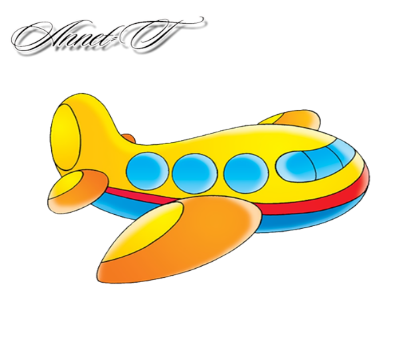 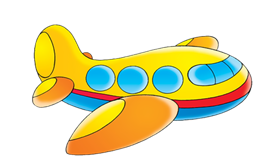 